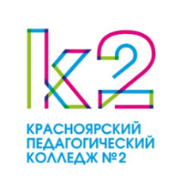 КАЛЕНДАРЬ МЕРОПРИЯТИЙ ДЛЯ СТУДЕНТОВ НА ДЕКАБРЬУТВЕРЖДАЮИсполняющий обязанности директора колледжаС.В. Мещерякова________________"____"_____ 2021 гПОНЕДЕЛЬНИКВТОРНИКСРЕДАЧЕТВЕРГПЯТНИЦАСУББОТА123411:00-12:00 «Посвящение встуденты» Анти-квест  Массовый просмотр фильма, посвященного 440-летию со времени начала похода Ермака в Сибирь 1-3 курсыДень неизвестного солдата"Современники. Достоевский и Некрасов" - экскурсия в ГУНБ. Посещение выставки05.12 Международный день волонтера67891011Заседание студенческого актива «Взгляд вне формата»(общежитие)Открытие передвижной выставки «Красноярск - город трудовой доблести» 15.00 (кб.14) Студенческий совет колледжа15:00 Санитарный рейд19:00 Санитарный рейд (Общежитие)Первенство по настольному теннисуЛекция "Красноярье: повод для гордости" День героев ОтечестваЕдиный урок «Права человека»Международная акция «История Великой Отечественной войны» 1-3 курсы15:00-17:00 «Давайте говорить друг другу комплименты» (Общежитие)«ПсихоLogica» интеллектуально-творческая игра 141 СДО 161 ПДО Практикум-профилактика экзаменационных стрессов 1 курс12.12. День Конституции РФНовогодний «Адвент-календарь» 131415161718«Основной закон государства» - книжная выставка «Как важно знать свои права» - час практических знаний. (библиотека)Практикум-профилактика экзаменационных стрессов 1 курсНовогодний «Адвент-календарь»Практикум-профилактика экзаменационных стрессов 1 курс11.15 Стипендиальная комиссия Новогодний «Адвент-календарь»Встреча с представителями ВУЗов 399 ДЗПрактикум-профилактика экзаменационных стрессов 1 курсВиртуальная экскурсия «Культурное наследие России» (общежитие)Новогодний «Адвент-календарь»Практикум-профилактика экзаменационных стрессов 1 курсНовогодний «Адвент-календарь»Организация сбора игрушек, корма для собак в приют «Алькин дом»Практикум-профилактика экзаменационных стрессов 1 курс Новогодний «Адвент-календарь»Практикум-профилактика экзаменационных стрессов 1 курсНовогодний «Адвент-календарь»202122232425Практикум-профилактика экзаменационных стрессов 1 курсКонкурс на новогоднее оформление комнаты «Зимняя сказка» (общежитие) Новогодний «Адвент-календарь»Практикум-профилактика экзаменационных стрессов 1 курс15:00 Санитарный рейд19:00 Санитарный рейд (Общежитие)Новогодний «Адвент-календарь»Заседание студенческого актива «Инициатива» (Общежитие)Новогодний «Адвент-календарь»Новогодний «Адвент-календарь»Комиссия по заселению в общежитие (по итогам проведения санитарного рейда в общежитие)Новогодний «Адвент-календарь»Новогодняя шоу-программа1-3 курсы165 лет со дня рождения И.И. Александрова Новогодний «Адвент-календарь»2728293031